Za sva dodatna pitanja i nedoumice možete se obratiti osobno ispitnoj koordinatorici Nataši Perković, prof., ili na mail natasa.perkovic77@gmail.com ili na broj mobitela 091/563-7137.Kontaktirati možete i INFOCENTAR NCVVO-a na broj 01/4501-899; mail: info.centar@ncvvo.hr Dodatno se možete informirati na linkovima:https://www.postani-student.hrhttps://www.ncvvo.hrhttps://centarmature.hrhttps://www.srednja.hr/kalkulator-matura/Hvala na suradnji!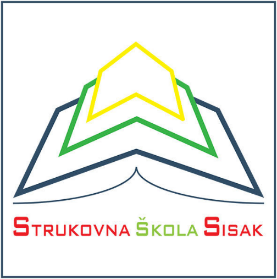 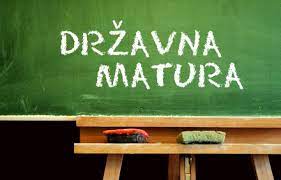 INFORMACIJSKI LETAK ZA RODITELJE I UČENIKEStrukovna škola Sisakšk.g. 2022./2023.DRŽAVNA MATURAdržavna matura planirana je sukladno Kalendaru provedbe ispita državne mature koje određuje Nacionalni centar za vanjsko vrednovanje obrazovanja (NCVVO)državna matura je obavezna samo za učenike gimnazijaispite državne mature učenici prijavljuju kroz sustav postani-student; prijave su moguće od 1.12.2022.do 15.2.2023.učenikov nedolazak na prijavljeni ispit državne mature roditelj je dužan opravdati u suradnji s liječnikom obiteljske medicine tj. javiti razlog nedolaska osobno razredniku/ci ili ispitnoj  koordinatorici opravdani izostanak znači mogućnost polaganja ispita na slijedećem roku bez naknade troškova te se računa kao prvo polaganje sve informacije o pravilima i načinu provedbe ispita državne mature učenici dobivaju redovito i pravovremeno u školi za dodatno informiranje možete koristiti linkove sa zadnje strane letka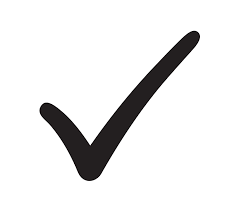 VAŽNI DATUMI1.12.2022. – 15.2.2023. prijava ispita16.2.2023. – 28.2.2023. potpisivanje prijavnica1.2.2023. – 1.3.2023. rješavanje probnih ispita 2.6.2023. – 28.6.2023. provedba ispita12.7.2023. objava rezultata12.7.2023. – 14.7.2023. rok za prigovore19.7.2023. objava konačnih rezultata               potvrđivanje upisa studijskih programa21.7.2023. podjela potvrda o položenim ispitima Probni ispiti - NCVVO će ispite objaviti na svojoj mrežnoj stranici 1. veljače 2023. godine, a rješenja ispita 1. ožujka 2023. godine kako bi maturanti mogli sami provjeriti u kojoj su ih mjeri uspješno riješili. lspiti će biti u PDF formatu koje će maturanti, ako žele, moći isprintati ili rješavati čitajući s ekrana, računala ili mobitela. Škola neće organizirati provedbu probnih ispita državne mature.